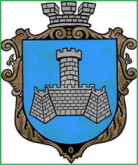 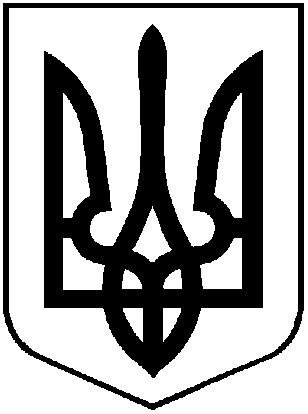 УКРАЇНАХМІЛЬНИЦЬКА МІСЬКА РАДАВІННИЦЬКОЇ ОБЛАСТІВиконавчий комітетР І Ш Е Н Н Явід “23” листопада 2023р.                                                                  №706Про розгляд заяви гр.Алєксєєвої Ніни РоманівниРозглянувши заяву із додатками гр. Алєксєєвої Н.Р. щодо видачі дублікату свідоцтва про право власності на житло, згідно Порядку видачі дублікатів свідоцтв про право власності на об’єкти нерухомого майна, відмінні від земельної ділянки, у разі втрати, крадіжки або пошкодження оригіналу документа та виправлення відомостей, внесених до свідоцтв на право власності помилково, затвердженого рішенням виконавчого комітету Хмільницької міської ради від 23.05.2019р. №207, відповідно до Закону України «Про державну реєстрацію речових прав на нерухоме майно та їх обтяжень», керуючись п.б пп. 10 ст. 30, ст. 59 Закону України «Про місцеве самоврядування в Україні», виконавчий комітет Хмільницької міської радиВ И Р І Ш И В :1. Видати дублікат свідоцтва про право власності на житло від 09 лютого 2012р. (співвласники квартири гр.Алєксєєва Ніна Романівна та гр.Левкін Володимир Анатолійович), що складається з однокімнатної квартири, загальною площею 35,3 кв.м. та розташована за адресою: Вінницька область, місто Хмільник, вулиця Українця Владислава  будинок 17, квартира №2, (попередня адреса вулиця 1-го Травня) співвласнику квартири  гр.Алєксєєвій Ніні Романівні у зв’язку із втратою оригіналу документа.Підстава: заява із додатками гр. Алєксєєвої Н.Р. від 03.11.2023 року, публікація в газеті.2. Заявнику:- зареєструвати дублікат свідоцтва про право власності на житло відповідно до  чинного законодавства України.3. Управлінню «Центр надання адміністративних послуг» Хмільницької міської ради видати заявнику чи особі, яка діє від її імені, копію цього рішення та дублікати свідоцтва на право власності на житло, під підпис або направити листом з повідомленням про вручення.Міський голова							Микола ЮРЧИШИН